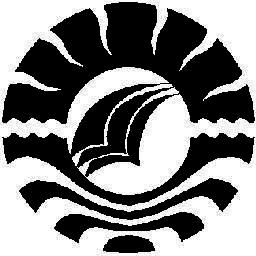 PENGARUH PELAKSANAAN TEKNIK NARRATIVE COUNSELINGUNTUK MENIGKATKAN SELF-ESTEEM SISWA SMP NEGERI 4 BANTIMURUNGKAB.MAROSS K R I P S IDiajukan Untuk Memenuhi Sebagian Persyaratan Guna Memperoleh Gelar Sarjana Pendidikan (S. Pd) Pada Program Studi Psikologi Pendidikan dan Bimbingan Strata Satu (S1) Fakultas Ilmu Pendidikan Universitas Negeri MakassarOLEH:NUR FADHILAH UMAR084 404 102JURUSAN PSIKOLOGI PENDIDIKAN DAN BIMBINGANFAKULTAS ILMU PENDIDIKANUNIVERSITAS NEGERI MAKASAR2012PERSETUJUAN PEMBIMBINGSkripsi dengan judul: Pengaruh Pelaksanaan Teknik Narrative Counseling Untuk Menigkatkan Self-Esteem Siswa SMP Negeri 4 Bantimurng Kabupaten MarosAtas nama Saudari:Nama			:  Nur Fadhilah UmarNomor Stambuk		:  084 404 102Jurusan			:  Psikologi Pendidikan dan BimbinganFakultas			:  Ilmu PendidikanSetelah diperiksa dan diteliti, telah memenuhi syarat untuk diujikan.Makassar,    Agustus 2012Pembimbing I					Pembimbing IIDrs. Muhammad Anas Malik, M.Si            Drs. H. Abdullah Pandang, M.PdNIP. 19601213 198703 1 005	NIP. 19601231 198702 1 005	MengetahuiKetua Jurusan PPB FIP UNMDrs. H. Abdullah Pandang, M.PdNIP. 19601231 198702 1 005PERNYATAAN KEASLIAN SKRIPSISaya yang bertanda tangan dibawah ini:Nama			: NUR FADHILAH UMARNomor Stambuk	: 084 404102Jurusan		: Psikologi Pendidikan dan BimbinganFakultas		: Ilmu PendidikanJudulSkripsi	:Pengaruh Pelaksanaan Teknik Narrative Counseling Untuk Menigkatkan Self-Esteem Siswa SMP Negeri 4 Bantimurng Kabupaten Maros.Menyatakan dengan sebenarnya bahwa skripsi yang saya tulis ini benar merupakan hasil karya sendiri dan bukan merupakan pengambil alihan tulisan atau pikiran orang lain yang saya akui sebagai hasil tulisan atau pikiran sendiri.Apabila dikemudian hari terbukti atau dapat dibuktikan bahwa skripsi ini hasil jiplakan, maka saya bersedia menerima sanksi atas perbuatan tersebut sesuai ketentuan yang berlaku. Makassar,   agustus 2012 							Yang Membuat PernyataanNUR FADHILAH UMARMOTTO DAN PERSEMBAHANEduacation is Like the air we breath and the water we drink”(Taha Hussein)Ilmu bagaikan sungai yang terus mengalir dan tak bermuaraYang menjadikan manusia menjadi lebih baik dan bermanfaat untuk orang lainJikakamumenginginkanperubahankecilmakarubahlahperilakumu, jikakamumenginginkanperubahanbesarmakagaraplahparadigmamu. (Stephen Covey)Bukan menjadi yang terbaik tetapi menjadi seseorang yang lebih baik dan bermanfaat untuk orang lain.Karya ini kuperuntukkan kepadaIbunda dan Ayahanda tercinta, Terima kasih kerena telah memberiku kesempatan mengejar mimpi-mimpiku dengan mengorbankan banyak tetes peluhmu, Terima kasih atas beribu doa yang telah engkau panjatkan hanya untuk melihatku menjadi manusia yang lebih baik dan bermanfaat untuk orang lain .Begitu besar kasih sayangku untukmu. bahkan ketika ku ucapkan terima kasih dalam setiap nafasku pun tak dapat membalas semuanya. Karena engkau telah memberiku hidupSemoga Allah  memberikan kasih sayang yang tiada henti-hentinya kepada mereka. AamiinABSTRAKNur Fadhilah Umar. 2012.Pengaruh Pelaksanaan Teknik Narrative Counseling Untuk Menigkatkan Self-Esteem Siswa SMP Negeri 4 Bantimurng Kabupaten Maros. Skripsi. Dibimbing oleh Drs. Muhammad Anas Malik, M.Si dan Drs. H. Abdullah Pandang, M.Pd Fakultas Ilmu Pendidikan Universitas Negeri Makassar.Penelitian ini menelaah Penerapan konseling kelompok dengan teknik Narrative Counseling untuk meningkatkan Self-esteem siswa di SMP Negeri 4 Bantimurung Kabupaten Maros. Masalah pokok dalam penelitian ini adalah (1) Bagaimana gambaran Self-esteem siswa perempuan dan siswa laki-laki sebelum dan sesudah di berikan perlakuan berupa pelaksanaan Narrative counseling pada siswa SMP Negeri 4 Bantimurung Kabupaten Maros, (2)  Bagaimana pengaruh pelaksanaan teknik Narrative counseling untuk meningkatkan self-esteem pada siswa perempuan dan laki-laki SMP Negeri 4 Bantimurung Kabupaten Maros ?. Adapun tujuan dari penelitian ini adalah (1) untuk mengetahui gambaran self-esteem siswa perempuan dan laki-laki sebelum dan sesudah diberikan perlakuan berupa pelaksanaan Narrative counseling pada siswa SMP Negeri 4 Bantimurung Kabupaten Maros (2) Untuk mengetahui pengaruh pelaksanaan teknik Narrative counseling untuk meningkatkan self-esteem pada siswa perempuan dan laki-laki SMP Negeri 4 Bantimurung Kabupaten Maros. Penelitian ini merupakan penelitian kuantitatif dengan metode eksperimen dengan jumlah sampel sebesar 30 siswa di kelas VII di SMP Negeri 4 Bantimurung Kabupaten Maros. Pengumpulan data dengan menggunakan angket dan pedoman observasi, sedangkan teknik analisis data yang berupa analisis statistik deskriptif dan inferensial berupa uji-t. Hasil penelitian yang diperoleh yaitu: (1) Tingkat self-esteem siswa laki-laki dan perempuan di SMP Negeri 4 Bantimurung Kabupaten Maros sebelum diberi konseling kelompok dengan teknik Narrative counseling berada pada kategori sangat rendah,  (2) Tingkat self-esteem siswa di SMP Negeri 4 Bantimurung Kabupaten Maros   setelah diberi konseling kelompok dengan teknik Narrative counseling berada pada kategori rata-rata dan (3) Penerapan konseling kelompok dengan teknik narrative counseling dapat meningkatkan self-esteem siswa di SMP Negeri 4 Bantimurung Kabupaten Maros.PRAKATA	Puji syukur kehadirat Allah Subhanahu Wata’ala yang  senantiasa penulis haturkan, karena berkat rahmat dan hidayah-Nya,  sehingga skripsi ini dapat terselesaikan. Skripsi ini berjudul “Pengaruh Pelaksanaan Teknik Narrative Counseling Untuk Menigkatkan Self-Esteem Siswa SMP Negeri 4 Bantimurng Kabupaten Maros.”.Penulisan skripsi ini dimaksudkan sebagai persyaratan dalam penyelesaian studi pada Jurusan Psikologi Pendidikan dan Bimbingan Fakultas Ilmu Pendidikan Universitas Negeri Makassar.	Selama penulisan skripsi ini, penulis menghadapi berbagai hambatan dan persoalan, dikarenakan waktu, biaya, tenaga serta kemampuan penulis yang sangat terbatas. Namun berkat bimbingan, motivasi, bantuan dan sumbangan pemikiran dari berbagai pihak, segala hambatan dan tantangan yang dihadapi penulis dapat teratasi. Oleh karena itu, dengan penuh rasa hormat penulis menghaturkan terima kasih kepadaDrs. Muhammad Anas Malik, M.Sidan Drs. H. Abdullah Pandang, M.Pd selaku pembimbing I dan pembimbing II yang telah banyak meluangkan waktu dan tenaga, dalam memberikan arahan, petunjuk dan motivasi kepada penulis mulai dari penyusunan usulan penelitian hingga selesainya skripsi ini. Selanjutnya ucapan yang sama dihaturkan kepada:Prof. Dr. Arismunandar, M.Pd, selaku Rektor Universitas Negeri Makassar yang telah menerima penulis menjadi mahasiswa di Universitas Negeri MakassarProf. Dr. Ismail Tolla, M.Pd. sebagai  Dekan Fakultas Ilmu Pendidikan Universitas Negeri Makassar yang telah memberikan izin penelitian. Drs. H. Abdullah Pandang, M.Pd. dan Drs. Muhammad Anas Malik, M.Si, masing-masing sebagai Ketua dan Sekretaris Jurusan Psikologi Pendidikan dan Bimbingan atas segala bantuannya dalam administrasi maupun dalam perkuliahan.Bapak dan Ibu Dosen Fakultas Ilmu Pendidikan, khususnya Jurusan Psikologi Pendidikan dan Bimbingan yang telah mendidik dan memberikan bekal ilmu pengetahuan kepada penulis.Kepala Sekolah H. Sariman, S.Pd, M.Pd Guru Pembimbingibu Hamrawati, S.Pd serta guru-guru dan para staf pegawai SMP Negeri 4 Bantimurung Kabupaten Maros yang dengan tulusnya menerima penulis untuk meneliti di sekolah tersebut.Teristimewa kepada Ayahanda Umar Rahman dan Ibunda Hajrah Said yang tak henti-hentinya mengirimkan doa kepada penulis, dan selama ini telah mencurahkan perhatian dan kasih sayangnya dalam mendidik dan membesarkan penulis disertai dengan iringan doa sehingga penulis dapat menyelesaikan studinya.Saudara-saudaraku, Taufiq Hidayatullah, Husen Mubarak, Miftah Ul Jannah dan Azizul Fikri yang selalu membantu dan menjadi penyemangat bagi penulis.Kepada Andi Rosman Mappangara, S.Si yang selalu membantu penulis dan terima kasih telah mengajarkanku tentang kesederhanaan, bersama-sama belajar untuk melakukan yang terbaik tanpa mengharap pujian dan terus belajar untuk menjadi seseorang yang bermanfaat untuk orang lain.Keluarga besar Lembaga Penelitian Mahasiswa Penalaran Universitas Negeri Makassar (LPM Penalaran UNM), terkhusus kanda Asrafiani Arafah, S.Pd, Kanda Idham Yunus, S.Pd, Kanda Mujahid Zul Fadli Aulia R, Kanda Yuli Adhaning tyas, S.Pd, Tismi Dipalaya yang selalu menjadi saudara-saudaraku yang tangguh dan mengajarkanku tentang arti sebuah pengabdian.Terima Kasih Kepada Ashar Hamid, S.Pd telah menjadi guru privat TOEFL ku yang sangat luar biasa dan menjadi teman diskusi yang  luar biasa pula.Sahabat-sahabatku PPB’08 Irianti Nur, Aminah Sunusi,Yenny Ana, Yenidan seluruh angkatan 08 yang menemani dalam suka dan duka serta membantu penulis dalam penulisan karya ini.Terima kasih atas bantuan-bantuan, motivasi dan kebersamaannya.Adik-adik siswa SMP Negeri 4 Bantimurung Kab. Maros khususnya kelas VII yang dengan  ikhlas dan kerjasamanya menjadi sampel dalam penelitian ini. Kepada semua pihak yang tidak sempat saya sebutkan namanya, namun telah membantu penulis dalam penyelesaian studi.Semoga skripsi ini dapat bermanfaat sebagai bahan masukan dan informasi bagi pembaca, dan semoga kebaikan dan keikhlasan serta bantuan dari semua pihak bernilai ibadah di sisi Allah Subhanahu Wata’ala. Aamiin.							Makassar,      Juni  2012								PenulisDAFTAR ISI	HalamanHALAMAN JUDUL 		iPERSETUJUAN PEMBIMBING		 iiPERNYATAAN KEASLIAN SKRIPSI		 iiiMOTTO DAN PERSEMBAHAN		ivABSTRAK		vPRAKATA 		          viDAFTAR ISI	 	          xDAFTAR GAMBAR		xiiiDAFTAR TABEL 	           xivDAFTAR LAMPIRAN	           xvBAB I.  PENDAHULUAN		1Latar Belakang Masalah		1	Rumusan Masalah		4Tujuan Penelitian		4Manfaat Hasil Penelitian		5BAB II. TINJAUAN PUSTAKA DAN KERANGKA PIKIR		  6Tinjauan Pustaka		61. KonsepDasarNarrative Counseling	           6a. Pandangan terhadap manusia	           6Tujuan Pelaksanaan Narrative Counseling	         9Teknik  Narrative Counseling	        112. Konsep Dasar Self-Esteem		 17a. Defenisi Self-Esteem 		      17b. Proses Pembentukan Self-Esteem	       19c. Relasi Orang Tua dan Self-Esteem		21d. Self-Esteem Pada Perilaku Individu		223.  Hubungan Teoritis Narrative Counseling dan Self-Esteem		254.  Penelitian yang pernah dilaksanakan (narrative counseling)		27Kerangka Pikir		29Hipotesis Penelitian		29BAB III. METODE PENELITIAN		30Pendekatan dan Desain Penelitian		30Variabel dan Definisi Operasional		31Populasi dan Sampel		33Teknik Pengumpulan Data		34Teknik Analisis Data		36BAB IV.  HASIL PENELITIAN DAN PEMBAHASAN ....................		40Hasil Penelitian		40Deskripsi Pelaksanaan Penelitian		40Analisis Statistik Deskriptif		43Analisis  Statistik Inferensial		48Pembahasan		53BAB V.  KESIMPULAN DAN SARAN		59Kesimpulan		59Saran		60DAFTAR PUSTAKA		61LAMPIRAN		63RIWAYAT HIDUP		145DAFTAR GAMBARNomor		Nama Gambar			HalamanGambar 2.1	Skema Kerangka Pikir Penelitian	……………………………        29DAFTAR TABELNomor		Nama Tabel	                                            HalamanTabel 3.1. Kriteria Penentuan Hasil Observasi		35Tabel 3.2.	Pembobotan Angket		36Tabel 4.1.	Data tingkat Self-Esteem siswa Laki-Laki SMP Negeri 4 Bantimurung Kabupaten Maros sebelum (pretest) dan sesudah (postest).		43Tabel 4.2.	Data tingkat Self-Esteem siswa Perempuan SMP Negeri 4 Bantimurung Kabupaten Maros sebelum (pretest) dan sesudah (postest).		44Tabel 4.3.	Data Hasil Persentasi Observasi Pelaksanaan Teknik Narrative Counseling		46Tabel 4.4.	Uji Normalitas data melaui table Kolmogorov-Smirnova untuk siswa laki-laki		48Tabel 4.5. Uji Normalitas data melaui table Kolmogorov-Smirnova untuk siswa perempuan		48Tabel 4.6.	Uji homogenitas data untuk siswa		49Tabel 4.7.	Nilai uji-t untuk siswa laki-laki		50Tabel 4.8.	Nilai uji-t untuk siswa Perempuan		51Tabel 4.9 Perbedaan nilai rata-rata siswa laki-laki		52Tabel 4. 10 Perbedaan nilai rata-rata siswa Perempuan		52DAFTAR LAMPIRANNomor		             Nama Lampiran				        HalamanPelaksanaan  Kegiatan Eksperimen		64Skenario Pelaksanaan Eksperimen		68Skenario Pedoman Observasi Pelaksanaan kegiatan		76Self-Esteem Inventory oleh Dr.Stanley Coopersmith 		77Adaptasi Self-Esteem Inventory		80Hasil Observasi Pelaksanaan Narrative Counseling		84Skor Jawaban Angket PretestSiswa Laki-Laki		94Skor Jawaban Angket PretestSiswa Perempan		 95Skor Jawaban Angket PosttestSiswa Laki-Laki		 96Skor Jawaban Angket PosttestsiswaPerempuan		 97Skor Jawaban Angket Lie-Scale Pre-test Siswa		 98Skor Jawaban Angket Lie-Scale Post-Test Siswa		 99Data Tingkat  Self-Esteem Siswa Laki-Laki Di SMP Negeri 4 Bantimurung Kabupaten Maros Sebelum (pretest) dan Sesudah (posttest) Diberi Perlakuan Berupa Konseling Kelompok dengan Narrative Counseling Posttest	         100Data Tingkat  Self-Esteem Siswa Perempuan Di SMP Negeri 4 Bantimurung Kabupaten MarosSebelum (pretest) dan Sesudah (posttest) Diberi Perlakuan Berupa  Bimbingan Kelompok dengan Narrative Counseling Posttest	         101Data Hasil Persentase Observasi Pelaksanaan Bimbingan Kelompok dengan Teknik Narrative Counseling		102Data Hasil Analisis Persentase Observasi		103Data Hasil Nilai Gain-Score		105Uji Normaitas Data		107Uji Homogenitas Data (Kolgomorov Smirnov)		110Uji-t 		112Bahan Informasi		 114Dokumentasi Penelitian Pelaksanaan Teknik Narrative Counseling		 131Pengusulan Judul		 132Pengesahan Judul		 133Surat Permohonan Penunjukan Pembimbing Skripsi		 134Surat Penunjukan Pembimbing	          135Surat Permohonan Melakukan Penelitian		 136Surat Rekomendasi Penelitian dari BALITBANGDA		 137Surat Rekomendasi Penelitian dari Pemerintah Kabupaten Maros	          138Surat Keterangan Telah Melakukan Penelitian dari Sekolah		 139Riwayat Hidup		 140